Wilmington NC- coastal cityHickory NC- inland city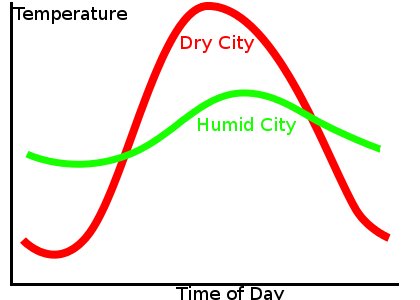 TUEJAN 15Sunny51°30°10%NNW 7 mph62%WEDJAN 16Sunny58°33°10%W 7 mph61%THUJAN 17Mostly Cloudy58°44°10%ESE 7 mph68%FRIJAN 18Partly Cloudy62°45°10%W 8 mph72%SATJAN 19Partly Cloudy65°59°10%SE 9 mph74%SUNJAN 20Rain64°24°80%WSW 15 mph71%TUEJAN 15Partly Cloudy49°28°10%WNW 3 mph59%WEDJAN 16Mostly Sunny55°32°0%WSW 4 mph52%THUJAN 17PM Light Rain48°39°70%SE 4 mph69%FRIJAN 18Partly Cloudy59°41°10%WNW 4 mph73%SATJAN 19Showers54°46°70%SSE 6 mph85%SUNJAN 20AM Showers53°16°60%NW 13 mph63%